Name: 						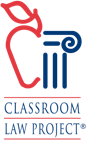 Classroom Law Project Current EventEssential QuestionsOregon's 2020 Legislative Session, a Climate Change Bill, and another Possible Walkout by Republican SenatorsDirections: As you read through news and other resources about this short 2020 Oregon legislative session and the Cap and Trade Bill before the Senate, consider the following questions:Do you believe it is effective to have a short 5-week session for the Oregon state legislature every other year? Why or why not?




Which bills currently before the Oregon legislature appeal most to you / do you hope gets passed, and why?




Why is SB1530, the Cap and Trade Climate bill, so controversial in Oregon?




What other solutions do you think the state legislature could propose to protect Oregon's climate and/or limit pollution?




Do you believe it's an effective action to walkout (leave the state) if your political party is in the minority and you want to stop a bill from passing by the majority?




What do you believe is the most effective way Oregonians can impact our state legislature's decisions around climate change?